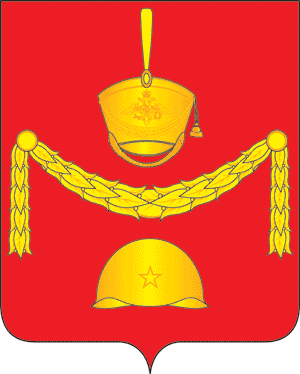 Проект                                                                                                                                                                                                                                                                     СОВЕТ ДЕПУТАТОВПОСЕЛЕНИЯ РОГОВСКОЕ В ГОРОДЕ МОСКВЕРЕШЕНИЕ    30 сентября 2021 года № О внесении изменений в решение Совета депутатов поселения Роговское от 19 апреля 2018 года № 52/3 «О порядке организации и проведения публичных слушаний в поселении Роговское»	В соответствии с частью 4 статьи 28 Федерального закона от 06.10.2003           № 131- ФЗ «Об общих принципах организации местного самоуправления в РФ», в целях приведения положения в соответствии с законодательством,Совет депутатов поселения Роговское решил:1. Внести изменения в приложение к решению Совета депутатов поселения Роговское от 19 апреля 2018 года № 52/3 «О порядке организации и проведения публичных слушаний в поселении Роговское»:Дополнить подпунктом 11 пункта 2 следующего содержания:«11. Проект муниципального правового акта размещается в том числе на официальном сайте администрации поселения Роговское, имеющий доменное имя www.rogovskoe.org. На официальном сайте жители могут оставить свои замечания и предложения по вынесенному на обсуждение проекту муниципального правового акта».   2. Опубликовать настоящее Решение в Бюллетене «Московский муниципальный вестник» и разместить на сайте администрации поселения Роговское в информационной телекоммуникационной сети «Интернет».3. Контроль за  выполнением настоящего решения возложить на  главу  поселения Роговское.Глава поселения Роговское                                                                      О.А. Вдовина